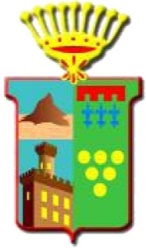 COMUNE DI FOLIGNANOProvincia di Ascoli PicenoA V V I S O
ISCRIZIONE PRESSO L’ASILO NIDO COMUNALE ANNO SCOLASTICO 2022 / 2023Sono aperte le iscrizioni presso l’Asilo Nido Comunale di Folignano per l’anno scolastico 2022/2023.
Il servizio per l’A.S.2022/2023, sarà attivo per 11 mesi:dal 01 settembre 2022 al 31 LUGLIO 2023dal Lunedì al venerdì dalle ore 07:30 alle ore 17:30;- Le domande dovranno pervenire al Comune di Folignano entro le ore 13,00 di giovedì  25 Agosto 2022.Presso l’Ufficio Relazioni con il Pubblico e on line all’indirizzo www.comune.folignano.ap.it è disponibile la modulistica per la presentazione della domanda.Le rette mensili di frequenza sono stabilite in base all’Indicatore della Situazione Economica Equivalente (ISEE) risultante dalla Dichiarazione Sostitutiva Unica, di cui al D.P.C.M. 18 maggio 2001 e successive modifche.I richiedenti saranno ammessi ad usufruire del servizio, nei limiti dei posti disponibili, in base ad una graduatoria redatta dall’Amministrazione Comunale, secondo l’ordine di priorità ottenuto dall’attribuzione dei punteggi stabiliti dall’art. 6 del vigente Regolamento comunale. I non residenti saranno ammessi esclusivamente nel limite dei posti disponibili una volta esaurite le domande dei residenti, dietro il pagamento della retta mensile corrispondente alla fascia massima.Folignano, lì 15 luglio 2022IL RESPONSABILE DEL SERVIZIO SERVIZI SOCIALIF.to (Dott. ssa Simona Ferretti)